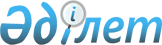 Об утверждении натуральных норм расхода приборов и оборудования для стационарных и передвижных лабораторий государственного экологического аналитического контроляПриказ и.о. Министра экологии, геологии и природных ресурсов Республики Казахстан от 7 августа 2020 года № 184. Зарегистрирован в Министерстве юстиции Республики Казахстан 11 августа 2020 года № 21076
      В соответствии с пунктом 2 статьи 69 Бюджетного кодекса Республики Казахстан от 4 декабря 2008 года, ПРИКАЗЫВАЮ:
      1. Утвердить прилагаемые натуральные нормы расхода приборов и оборудования для стационарных и передвижных лабораторий государственного экологического аналитического контроля.
      2. Комитету экологического регулирования и контроля Министерства экологии, геологии и природных ресурсов Республики Казахстан в установленном законодательством порядке обеспечить:
      1) государственную регистрацию настоящего приказа в Министерстве юстиции Республики Казахстан;
      2) размещение настоящего приказа на интернет-ресурсе Министерства экологии, геологии и природных ресурсов Республики Казахстан после его официального опубликования;
      3) в течение десяти рабочих дней после государственной регистрации настоящего приказа представление в Департамент юридической службы Министерства экологии, геологии и природных ресурсов Республики Казахстан сведений об исполнении мероприятий, предусмотренных подпунктами 1) и 2) настоящего пункта.
      3. Контроль за исполнением настоящего приказа возложить на курирующего вице-министра экологии, геологии и природных ресурсов Республики Казахстан.
      4. Настоящий приказ вводится в действие по истечении десяти календарных дней после дня его первого официального опубликования.
      "СОГЛАСОВАН"
Министерство финансов
Республики Казахстан Натуральные нормы расхода приборов и оборудования для стационарных и передвижных лабораторий государственного экологического аналитического контроля
      Примечание: Допускается применение других средств измерений по техническим характеристикам, не уступающим указанным в таблицах.
      Расшифровка аббревиатур:
      % - процент;
      C3H8 – пропан;
      C6H14 – гексан;
      CH4 – метан;
      CO – оксид углерода;
      CO2 – оксид углерода (IV);
      Cа – кальций;
      H2S – сероводород;
      HC – углеводороды;
      NO – оксид азота (II);
      NO2 – оксид азота (IV);
      Rn – радон
      SO2- оксид серы (IV);
      U  - уран;
      V - измерение скорости;
      Бк/м3- беккерель на кубический метр;
      вт – ватт;
      г - грамм;
      г/см3 - грамм на сантиметр в кубе;
      гб – гигабайт;
      гПа – гектопаскаль;
      дм3- дециметр;
      ДхШхВ – длина, ширина, высота;
      ДЭ –Департамент экологии;
      кВ- киловатт;
      кг – килограмм;
      кПа - килопаскаль;
      КЭРК- Комитет экологического регулирования и контроля;
      л – литр;
      л/мин – литр в минуту;
      м – метр;
      м/с - метр в секунду;
      м3 - метр кубический;
      Мg - магний;
      мбар – миллибар;
      мг/л - миллиграмм на литр;
      мг/м3- миллиграмм на кубометр;
      мЗв - миллизиверт;
      мин – минут;
      мкЗв/ч – микрозиверт в час;
      мл/мин - миллилитр в минуту;
      мм – миллиметр;
      мм/дм3- миллиметр кубический дециметр;
      мПа – мега паскаль;
      МЭГПР РК–Министерство экологии и природных ресурсов Республики Казахстан;
      Н*- гамма;
      нг-нанограмм;
      нм – нанометр;
      О2- кислород;
      ПДКр.з – предельно допустимые концентрации вредных веществ в воздухе рабочей зоны;
      ПДКсс – предельно допустимая среднесуточная концентрация; 
      ппм – плотность потока мощности;
      рН – кислотность;
      С - градус Цельсия;
      с – секунд;
      см – сантиметр;
      т-тонна;
      ХПК - химическое потребление кислорода;
					© 2012. РГП на ПХВ «Институт законодательства и правовой информации Республики Казахстан» Министерства юстиции Республики Казахстан
				
      Исполняющий обязанности министра экологии, 
геологии и природных ресурсов Республики Казахстан 

С. Брекешев
Утверждены приказом
Исполняющего обязанности
министра экологии, геологии
и природных ресурсов
Республики Казахстан
от 7 августа 2020 года  № 184 № Наименование  Единица измерения Единица измерения Единица измерения Норма расхода  Норма расхода  Срок годности (хранения), месяцы Срок годности (хранения), месяцы Срок годности (хранения), месяцы Срок годности (хранения), месяцы Срок годности (хранения), месяцы Область применения Область применения Область применения Область применения Область применения Область распространения Область распространения Характеристики, конкретизирующие определение и применение натуральных норм 1 2 3 3 3 4 4 5 5 5 5 5 6 6 6 6 6 7 7 8
Лаборатории ДЭ КЭРК МЭГПР РК Раздел 1. Натуральные нормы расхода приборов и оборудования по выбросам промышленных предприятий Раздел 1. Натуральные нормы расхода приборов и оборудования по выбросам промышленных предприятий Раздел 1. Натуральные нормы расхода приборов и оборудования по выбросам промышленных предприятий Раздел 1. Натуральные нормы расхода приборов и оборудования по выбросам промышленных предприятий Раздел 1. Натуральные нормы расхода приборов и оборудования по выбросам промышленных предприятий Раздел 1. Натуральные нормы расхода приборов и оборудования по выбросам промышленных предприятий Раздел 1. Натуральные нормы расхода приборов и оборудования по выбросам промышленных предприятий Раздел 1. Натуральные нормы расхода приборов и оборудования по выбросам промышленных предприятий Раздел 1. Натуральные нормы расхода приборов и оборудования по выбросам промышленных предприятий Раздел 1. Натуральные нормы расхода приборов и оборудования по выбросам промышленных предприятий Раздел 1. Натуральные нормы расхода приборов и оборудования по выбросам промышленных предприятий Раздел 1. Натуральные нормы расхода приборов и оборудования по выбросам промышленных предприятий Раздел 1. Натуральные нормы расхода приборов и оборудования по выбросам промышленных предприятий Раздел 1. Натуральные нормы расхода приборов и оборудования по выбросам промышленных предприятий Раздел 1. Натуральные нормы расхода приборов и оборудования по выбросам промышленных предприятий Раздел 1. Натуральные нормы расхода приборов и оборудования по выбросам промышленных предприятий Раздел 1. Натуральные нормы расхода приборов и оборудования по выбросам промышленных предприятий Раздел 1. Натуральные нормы расхода приборов и оборудования по выбросам промышленных предприятий Раздел 1. Натуральные нормы расхода приборов и оборудования по выбросам промышленных предприятий Раздел 1. Натуральные нормы расхода приборов и оборудования по выбросам промышленных предприятий
1
Газоанализатор
штук
штук
штук
2
2
96
96
96
96
96
Для определения массового выброса, массовой концентрации загрязняющих веществ в промышленных выбросах
Для определения массового выброса, массовой концентрации загрязняющих веществ в промышленных выбросах
Для определения массового выброса, массовой концентрации загрязняющих веществ в промышленных выбросах
Для определения массового выброса, массовой концентрации загрязняющих веществ в промышленных выбросах
Для определения массового выброса, массовой концентрации загрязняющих веществ в промышленных выбросах
На одну испытательную лабораторию 
На одну испытательную лабораторию 
Диапазон измерений: Кислород (O2)от 0 до 5000 мг/м3. Оксид углерода (CO) от 0 до 12500 мг/м3.. Оксид азота (NO) от 0 до 5500 мг/м3. Диоксид азота (NO2)от 0 до 1000 мг/м3. Сернистый ангидрид (SO2) от 0 до 15000 мг/м3. Сероводород от 0 до 1000 мг/м3 (H2S). Аммиак (NH3)от 0 до 1000 мг/м3. Диоксид углерода (CO2) от 0 до 100% объемной доли. Углеводороды по метану (CH4) от 0 до 100% объемной доли. Углеводороды по пропану (C3H8) от 0 до 2% объемной доли. Углеводороды по гексану (C6H14) от 0 до 1% объемной доли
2
Датчик
штук
штук
штук
2
2
15
15
15
15
15
Вспомогательный материал для газоанализатора для определения массового выброса
Вспомогательный материал для газоанализатора для определения массового выброса
Вспомогательный материал для газоанализатора для определения массового выброса
Вспомогательный материал для газоанализатора для определения массового выброса
Вспомогательный материал для газоанализатора для определения массового выброса
На одну испытательную лабораторию
На одну испытательную лабораторию
Диапазон измерений: Кислород (O2) от 0 до 5000 мг/м3. Аммиак (NH3) от 0 до 1000 мг/м3. 
3
Датчик
штук
штук
штук
5
5
30
30
30
30
30
Вспомогательный материал для газоанализатора для определения массового выброса
Вспомогательный материал для газоанализатора для определения массового выброса
Вспомогательный материал для газоанализатора для определения массового выброса
Вспомогательный материал для газоанализатора для определения массового выброса
Вспомогательный материал для газоанализатора для определения массового выброса
На одну испытательную лабораторию
На одну испытательную лабораторию
Диапазон измерений: Оксид углерода (CO) от 0 до 12500 мг/м3.. Оксид азота (NO) от 0 до 5500 мг/м3. Диоксид азота (NO2) от 0 до 1000 мг/м3. Сернистый ангидрид (SO2) от 0 до 15000 мг/м3. Сероводород от 0 до 1000 мг/м3 (H2S).
4
Датчик
штук
штук
штук
2
2
60
60
60
60
60
Вспомогательный материал для газоанализатора для определения массового выброса
Вспомогательный материал для газоанализатора для определения массового выброса
Вспомогательный материал для газоанализатора для определения массового выброса
Вспомогательный материал для газоанализатора для определения массового выброса
Вспомогательный материал для газоанализатора для определения массового выброса
На одну испытательную лабораторию
На одну испытательную лабораторию
Диапазон измерений: Диоксид углерода (CO2) от 0 до 100% объемной доли. Углеводороды по метану (CH4) от 0 до 100% объемной доли. Углеводороды по пропану (C3H8) от 0 до 2% объемной доли. Углеводороды по гексану (C6H14) от 0 до 1% объемной доли.
5
Газоанализатор
штук
штук
штук
2
2
96
96
96
96
96
Для определения массового выброса, массовой концентрации загрязняющих веществ в промышленных выбросах
Для определения массового выброса, массовой концентрации загрязняющих веществ в промышленных выбросах
Для определения массового выброса, массовой концентрации загрязняющих веществ в промышленных выбросах
Для определения массового выброса, массовой концентрации загрязняющих веществ в промышленных выбросах
Для определения массового выброса, массовой концентрации загрязняющих веществ в промышленных выбросах
На одну испытательную лабораторию 
На одну испытательную лабораторию 
Диапазон измерений: О2 (0-21%), СО (0-40, 000 ппm), NO (0-2 000 ппm), NO2 (0-400 ппm), SO2 (0-2 000 ппm) Н2S (0-400 ппm), Температура газового потока от -20 – +800оС, Температура окружающей среды 0 – 50 оС. Диапазон рабочих температур от +5 до +45°С.
6
Газоанализатор
штук
штук
штук
1
1
120
120
120
120
120
Для определения массового выброса, массовой концентрации загрязняющих веществ в промышленных выбросах
Для определения массового выброса, массовой концентрации загрязняющих веществ в промышленных выбросах
Для определения массового выброса, массовой концентрации загрязняющих веществ в промышленных выбросах
Для определения массового выброса, массовой концентрации загрязняющих веществ в промышленных выбросах
Для определения массового выброса, массовой концентрации загрязняющих веществ в промышленных выбросах
На одну испытательную лабораторию 
На одну испытательную лабораторию 
Диапазоны измерений O2 от 0 до 25 %; до 500/10 000 ппм CO; до 300/4 000 ппм NO; до 500 ппм NO2; до 200/5 000 ппм SO2; до 300 ппм H2S; до 40 000 ппм CH; до 500 000 ппм CO2; от 0 до 40/200 мбар.
7
Сенсоры 
штук
штук
штук
1
1
120
120
120
120
120
Вспомогательный материал для газоанализатора для определения массового выброса
Вспомогательный материал для газоанализатора для определения массового выброса
Вспомогательный материал для газоанализатора для определения массового выброса
Вспомогательный материал для газоанализатора для определения массового выброса
Вспомогательный материал для газоанализатора для определения массового выброса
На одну испытательную лабораторию
На одну испытательную лабораторию
Диапазоны измерений от 0 до 25 % объем O2; до 500 / 10 000 ппм CO; до 300/4 000 ппм NO; до 500 ппм NO2; до 200/5 000 ппм SO2; до 300 ппм H2S; до 40 000 ппм CH; до 500 000 ппм CO2; от 0 до 40/200 мбар.
8
Напорная трубка 
штук
штук
штук
2
2
96
96
96
96
96
Для определения скорости и расхода газопылевых потоков методом измерения динамического давления газа
Для определения скорости и расхода газопылевых потоков методом измерения динамического давления газа
Для определения скорости и расхода газопылевых потоков методом измерения динамического давления газа
Для определения скорости и расхода газопылевых потоков методом измерения динамического давления газа
Для определения скорости и расхода газопылевых потоков методом измерения динамического давления газа
На одну испытательную лабораторию
На одну испытательную лабораторию
Коэффициент преобразования динамического (скоростного) давления трубки во всем диапазоне скоростей, от 0,5 до 0,7 относительная погрешность определения коэффициента трубки, не более ±5%. Температура контролируемой среды от 40 до 250°C
9
Аспиратор
штук
штук
штук
1
1
72
72
72
72
72
Для отбора проб атмосферного воздуха 
Для отбора проб атмосферного воздуха 
Для отбора проб атмосферного воздуха 
Для отбора проб атмосферного воздуха 
Для отбора проб атмосферного воздуха 
На одну испытательную лабораторию
На одну испытательную лабораторию
Диапазоны расхода 2,0 - 20,0 л/мин; погрешность задания расхода: +/- 5%; (1,2 канал 0,2-2 л/мин, 3,4 каналы 2-20 л/мин), сопротивление поглотителя - 0-5 кПа.
10
Весы лабораторные 
штук
штук
штук
1
1
96
96
96
96
96
Для определения массы веществ
Для определения массы веществ
Для определения массы веществ
Для определения массы веществ
Для определения массы веществ
На одну испытательную лабораторию 
На одну испытательную лабораторию 
Наибольший предел взвешивания от 500 до 8000 г. Наименьший предел взвешивания от 0,1 до 0,5 г. Цена деления (дискретность) от 0,001 до 0,01 г
11
Рулетка измерительная металлическая с лотом 
штук
штук
штук
1
1
120
120
120
120
120
Для измерения уровня органической жидкости, нефтепродуктов и уровня подтоварной воды в различных резервуарах и емкостях
Для измерения уровня органической жидкости, нефтепродуктов и уровня подтоварной воды в различных резервуарах и емкостях
Для измерения уровня органической жидкости, нефтепродуктов и уровня подтоварной воды в различных резервуарах и емкостях
Для измерения уровня органической жидкости, нефтепродуктов и уровня подтоварной воды в различных резервуарах и емкостях
Для измерения уровня органической жидкости, нефтепродуктов и уровня подтоварной воды в различных резервуарах и емкостях
На одну испытательную лабораторию
На одну испытательную лабораторию
Диапазон измерения от 0 до 20 м, цена деления 1 мм, погрешность: миллиметровые интервалы ± 0,2 мм, сантиметровые интервалы ± 0,3 мм.
12
Манометр дифференциальный цифровой 
штук
штук
штук
2
2
72
72
72
72
72
Для измерения давления, разряжения и разности давлений газов
Для измерения давления, разряжения и разности давлений газов
Для измерения давления, разряжения и разности давлений газов
Для измерения давления, разряжения и разности давлений газов
Для измерения давления, разряжения и разности давлений газов
На одну испытательную лабораторию 
На одну испытательную лабораторию 
Диапазон измерений от 0 до 2,0 кПа, погрешность 0,1 %.
13
Секундомер механический
штук
штук
штук
1
1
120
120
120
120
120
Для измерения интервалов времени в минутах, секундах 
Для измерения интервалов времени в минутах, секундах 
Для измерения интервалов времени в минутах, секундах 
Для измерения интервалов времени в минутах, секундах 
Для измерения интервалов времени в минутах, секундах 
На одну испытательную лабораторию
На одну испытательную лабораторию
Емкость шкалы: секундной 60 с, минутной 60 мин, цена деления: секундной шкалы 0,2 с, минутной шкалы 1 мин, класс точности второй, Погрешность ± 1,8 с.
14
Шкаф сушильный
штук
штук
штук
1
1
120
120
120
120
120
Высушивание проб до постоянной массы, термообработка, сушка лабораторной посуды
Высушивание проб до постоянной массы, термообработка, сушка лабораторной посуды
Высушивание проб до постоянной массы, термообработка, сушка лабораторной посуды
Высушивание проб до постоянной массы, термообработка, сушка лабораторной посуды
Высушивание проб до постоянной массы, термообработка, сушка лабораторной посуды
На одну испытательную лабораторию
На одну испытательную лабораторию
Диапазон от +50 до +350, погрешность ±2%.
15
Гигрометры
штук
штук
штук
2
2
12
12
12
12
12
Для непрерывного измерения влажности и температуры 
Для непрерывного измерения влажности и температуры 
Для непрерывного измерения влажности и температуры 
Для непрерывного измерения влажности и температуры 
Для непрерывного измерения влажности и температуры 
На одну испытательную лабораторию 
На одну испытательную лабораторию 
Диапазон измерений: влажность от 10 % до 100%; температура от минус 300С до и выше.
16
Универсальная пылезаборная трубка внутренней и внешней фильтрации
штук
штук
штук
1
1
60
60
60
60
60
Для определения запыленности газопылевых потоков (газов)
Для определения запыленности газопылевых потоков (газов)
Для определения запыленности газопылевых потоков (газов)
Для определения запыленности газопылевых потоков (газов)
Для определения запыленности газопылевых потоков (газов)
На одну испытательную лабораторию
На одну испытательную лабораторию
Скорость газопылевых потоков от 4 до 40 м/с.
17
Трубка напорная ПИТО, с изогнутым носиком
штук
штук
штук
1
1
60
60
60
60
60
Для замера динамического давления в газоходе
Для замера динамического давления в газоходе
Для замера динамического давления в газоходе
Для замера динамического давления в газоходе
Для замера динамического давления в газоходе
На одну испытательную лабораторию
На одну испытательную лабораторию
Диапазон измерений скорости воздушного (газового) потока от 2 до 30 м/с. Средний коэффициент преобразования динамического (скоростного) давления от 0,345 до 0,55 Кт
18
Трубка напорная ПИТО, цилиндрическая с прямым носиком
штук
штук
штук
1
1
60
60
60
60
60
Для замера статистического давления в газоходе при расчете фактических концентраций
Для замера статистического давления в газоходе при расчете фактических концентраций
Для замера статистического давления в газоходе при расчете фактических концентраций
Для замера статистического давления в газоходе при расчете фактических концентраций
Для замера статистического давления в газоходе при расчете фактических концентраций
На одну испытательную лабораторию 
На одну испытательную лабораторию 
Диапазон измерений скорости воздушного (газового) потока от 2 до 60 м/с. Средний коэффициент преобразования динамического (скоростного) давления от 0,95 до 1,05.
19
Анализатор ртути 
штук
штук
штук
1
1
60
60
60
60
60
Для измерения массовой концентрации ртути в газовой фазе
Для измерения массовой концентрации ртути в газовой фазе
Для измерения массовой концентрации ртути в газовой фазе
Для измерения массовой концентрации ртути в газовой фазе
Для измерения массовой концентрации ртути в газовой фазе
На одну испытательную лабораторию 
На одну испытательную лабораторию 
Диапазон измерений от 20 до 200000 нг/м3, относительная погрешность ± 2 %.
20
Хроматограф 
штук 
штук 
штук 
1
1
96
96
96
96
96
Для измерения концентрации органических веществ в газовой фазе
Для измерения концентрации органических веществ в газовой фазе
Для измерения концентрации органических веществ в газовой фазе
Для измерения концентрации органических веществ в газовой фазе
Для измерения концентрации органических веществ в газовой фазе
На одну испытательную лабораторию
На одну испытательную лабораторию
Широкий диапазон: от 0 до 450°С с дискретностью установки 0,1°С. Скорость программирования до 50 °С/мин с дискретностью установки 0,1°С/мин, температурная стабильность +0,02°C при 50°C и +0,1 при 400 °C.
21
Вытяжной шкаф 
штук
штук
штук
1
1
72
72
72
72
72
Для работы с едкими, пахучими и токсичными веществами
Для работы с едкими, пахучими и токсичными веществами
Для работы с едкими, пахучими и токсичными веществами
Для работы с едкими, пахучими и токсичными веществами
Для работы с едкими, пахучими и токсичными веществами
На одну испытательную лабораторию 
На одну испытательную лабораторию 
Габаритные размеры, ДхШхВ, 1500х720х2200 мм, ±5 мм.
22
Газоанализатор
штук 
штук 
штук 
1
1
120
120
120
120
120
Для определения концентрации H2S, NO2, CO, O2 и температуры в промышленных газовых выбросах
Для определения концентрации H2S, NO2, CO, O2 и температуры в промышленных газовых выбросах
Для определения концентрации H2S, NO2, CO, O2 и температуры в промышленных газовых выбросах
Для определения концентрации H2S, NO2, CO, O2 и температуры в промышленных газовых выбросах
Для определения концентрации H2S, NO2, CO, O2 и температуры в промышленных газовых выбросах
На одну испытательную лабораторию
На одну испытательную лабораторию
Температура анализируемой газовой пробы (при использовании зонда) - от +50 до +800°С, диапазон измеряемых концентраций:- сероводород от 0-100мг/м3 - диоксид азота: от 0-50 мг/м3 от 50-200 мг/м3 оксид углерода: от 0-2,0 г/м3 от 2,0-20,0 г/м3 кислород от 0-25 обьем % (приведенная погрешность ±2,5%) -диоксид углерода - от 0-25 обьем % (погрешность определяется расчетным путем) Раздел 2. Натуральные нормы расхода приборов и оборудования по атмосферному воздуху населенных мест и санитарно-защитной зоне Раздел 2. Натуральные нормы расхода приборов и оборудования по атмосферному воздуху населенных мест и санитарно-защитной зоне Раздел 2. Натуральные нормы расхода приборов и оборудования по атмосферному воздуху населенных мест и санитарно-защитной зоне Раздел 2. Натуральные нормы расхода приборов и оборудования по атмосферному воздуху населенных мест и санитарно-защитной зоне Раздел 2. Натуральные нормы расхода приборов и оборудования по атмосферному воздуху населенных мест и санитарно-защитной зоне Раздел 2. Натуральные нормы расхода приборов и оборудования по атмосферному воздуху населенных мест и санитарно-защитной зоне Раздел 2. Натуральные нормы расхода приборов и оборудования по атмосферному воздуху населенных мест и санитарно-защитной зоне Раздел 2. Натуральные нормы расхода приборов и оборудования по атмосферному воздуху населенных мест и санитарно-защитной зоне Раздел 2. Натуральные нормы расхода приборов и оборудования по атмосферному воздуху населенных мест и санитарно-защитной зоне Раздел 2. Натуральные нормы расхода приборов и оборудования по атмосферному воздуху населенных мест и санитарно-защитной зоне Раздел 2. Натуральные нормы расхода приборов и оборудования по атмосферному воздуху населенных мест и санитарно-защитной зоне Раздел 2. Натуральные нормы расхода приборов и оборудования по атмосферному воздуху населенных мест и санитарно-защитной зоне Раздел 2. Натуральные нормы расхода приборов и оборудования по атмосферному воздуху населенных мест и санитарно-защитной зоне Раздел 2. Натуральные нормы расхода приборов и оборудования по атмосферному воздуху населенных мест и санитарно-защитной зоне Раздел 2. Натуральные нормы расхода приборов и оборудования по атмосферному воздуху населенных мест и санитарно-защитной зоне Раздел 2. Натуральные нормы расхода приборов и оборудования по атмосферному воздуху населенных мест и санитарно-защитной зоне Раздел 2. Натуральные нормы расхода приборов и оборудования по атмосферному воздуху населенных мест и санитарно-защитной зоне Раздел 2. Натуральные нормы расхода приборов и оборудования по атмосферному воздуху населенных мест и санитарно-защитной зоне Раздел 2. Натуральные нормы расхода приборов и оборудования по атмосферному воздуху населенных мест и санитарно-защитной зоне Раздел 2. Натуральные нормы расхода приборов и оборудования по атмосферному воздуху населенных мест и санитарно-защитной зоне
1
Газоанализатор
штук
штук
штук
2
2
96
96
96
96
96
Для автоматического непрерывного или периодического контроля атмосферного воздуха
Для автоматического непрерывного или периодического контроля атмосферного воздуха
Для автоматического непрерывного или периодического контроля атмосферного воздуха
Для автоматического непрерывного или периодического контроля атмосферного воздуха
Для автоматического непрерывного или периодического контроля атмосферного воздуха
На одну испытательную лабораторию 
На одну испытательную лабораторию 
Диапазон измерения вредных веществ, мг/м3, в атмосферном воздухе 0,5 ПДКсс – 0,5 ПДКр.з, в воздухе рабочей зоны 0,5 ПДКр.з, 20 ПДКр.з., предел допускаемой основной относительной погрешности, ±20%
2
Химические кассеты
штук
штук
штук
20
20
12
12
12
12
12
Вспомогательный материал для газоанализатора
Вспомогательный материал для газоанализатора
Вспомогательный материал для газоанализатора
Вспомогательный материал для газоанализатора
Вспомогательный материал для газоанализатора
На одну испытательную лабораторию 
На одну испытательную лабораторию 
Диапазон измерения вредных веществ, мг/м3 в атмосферном воздухе 0,5 ПДКсс – 0,5 ПДКр.з, в воздухе рабочей зоны 0,5 ПДКр.з, 20 ПДКр.з, предел допускаемой основной относительной погрешности, ±20%
3
Датчики
штук
штук
штук
10
10
36
36
36
36
36
Вспомогательный материал для газоанализатора
Вспомогательный материал для газоанализатора
Вспомогательный материал для газоанализатора
Вспомогательный материал для газоанализатора
Вспомогательный материал для газоанализатора
На одну испытательную лабораторию 
На одну испытательную лабораторию 
Диапазон измерения вредных веществ, мг/м3 (% обьем), в атмосферном воздухе 0,5 ПДКсс – 0,5 ПДКр.з., в воздухе рабочей зоны 0,5 ПДКр.з, 20 ПДКр.з, предел допускаемой основной относительной погрешности ±20%
4
Аспиратор
штук
штук
штук
1
1
72
72
72
72
72
Для автоматического отбора проб воздуха, паров и аэрозолей 
Для автоматического отбора проб воздуха, паров и аэрозолей 
Для автоматического отбора проб воздуха, паров и аэрозолей 
Для автоматического отбора проб воздуха, паров и аэрозолей 
Для автоматического отбора проб воздуха, паров и аэрозолей 
На одну испытательную лабораторию
На одну испытательную лабораторию
Диапазоны расхода от 2,0 до 20,0 л/мин; погрешность задания расхода: +/- 5%; (1,2 канал 0,2-2 л/мин, 3,4 каналы 2-20 л/мин - серийное исполнение), сопротивление поглотителя - 0-5 кПа.
5
Барометр-анероид 
штук
штук
штук
1 
1 
96
96
96
96
96
Для измерения давления атмосферного воздуха
Для измерения давления атмосферного воздуха
Для измерения давления атмосферного воздуха
Для измерения давления атмосферного воздуха
Для измерения давления атмосферного воздуха
На одну испытательную лабораторию 
На одну испытательную лабораторию 
Диапазон измерений атмосферного давления от 80 до 106 кПа, пределы допускаемой погрешности измерений, не более: ±0,2 кПа 
6
Метеометр
штук
штук
штук
2
2
120
120
120
120
120
Для измерения атмосферного давления, относительной влажности воздуха, температуры воздуха, скорости воздушного потока
Для измерения атмосферного давления, относительной влажности воздуха, температуры воздуха, скорости воздушного потока
Для измерения атмосферного давления, относительной влажности воздуха, температуры воздуха, скорости воздушного потока
Для измерения атмосферного давления, относительной влажности воздуха, температуры воздуха, скорости воздушного потока
Для измерения атмосферного давления, относительной влажности воздуха, температуры воздуха, скорости воздушного потока
На одну испытательную лабораторию 
На одну испытательную лабораторию 
Диапазон измерений от - 40 до +85°С, погрешность ± 0,2°С. Скорость от 0 до 20 м/с. относительная влажность от 0 до 98%. Давление от 80 до 110кПа.
7
Весы лабораторные 
штук
штук
штук
1
1
96
96
96
96
96
Для определения массы веществ
Для определения массы веществ
Для определения массы веществ
Для определения массы веществ
Для определения массы веществ
На одну испытательную лабораторию 
На одну испытательную лабораторию 
Наибольший предел взвешивания от 500 до 8000 г. Наименьший предел взвешивания от 0,1 до 0,5 г. Цена деления (дискретность) от 0,001 до 0,01 г
8
Термометры лабораторные
штук
штук
штук
1
1
24
24
24
24
24
Для измерения температуры в газоходах
Для измерения температуры в газоходах
Для измерения температуры в газоходах
Для измерения температуры в газоходах
Для измерения температуры в газоходах
На одну испытательную лабораторию 
На одну испытательную лабораторию 
Диапазон измерений от 0 0С до 350 0С, погрешность ±2 °С
9
Спектрометр атомно-абсорбционный
штук
штук
штук
1
1
60
60
60
60
60
Для определения тяжелых металлов в атмосферном воздухе
Для определения тяжелых металлов в атмосферном воздухе
Для определения тяжелых металлов в атмосферном воздухе
Для определения тяжелых металлов в атмосферном воздухе
Для определения тяжелых металлов в атмосферном воздухе
На одну испытательную лабораторию 
На одну испытательную лабораторию 
Спектральный диапазон от 190 нм до 800 нм, относительная погрешность ± 2 %
10
Лампы с полым катодом 
штук
штук
штук
1
1
12
12
12
12
12
Вспомогательный материал для атомной абсорбционный спектрометр
Вспомогательный материал для атомной абсорбционный спектрометр
Вспомогательный материал для атомной абсорбционный спектрометр
Вспомогательный материал для атомной абсорбционный спектрометр
Вспомогательный материал для атомной абсорбционный спектрометр
На одну испытательную лабораторию
На одну испытательную лабораторию
Спектральный диапазон от 190 нм до 800 нм, относительная погрешность ± 2 %
11
Анемометр 
штук
штук
штук
1
1
96
96
96
96
96
Для измерения усредненного значения скорости ветра в наземных условиях.
Для измерения усредненного значения скорости ветра в наземных условиях.
Для измерения усредненного значения скорости ветра в наземных условиях.
Для измерения усредненного значения скорости ветра в наземных условиях.
Для измерения усредненного значения скорости ветра в наземных условиях.
На одну испытательную лабораторию 
На одну испытательную лабораторию 
Предел допустимой погрешности, м/с не более ± (0,5 + 0,05V), где V - скорость ветра Раздел 3. Натуральные нормы расхода приборов и оборудования по отработавшим газам транспортных средств Раздел 3. Натуральные нормы расхода приборов и оборудования по отработавшим газам транспортных средств Раздел 3. Натуральные нормы расхода приборов и оборудования по отработавшим газам транспортных средств Раздел 3. Натуральные нормы расхода приборов и оборудования по отработавшим газам транспортных средств Раздел 3. Натуральные нормы расхода приборов и оборудования по отработавшим газам транспортных средств Раздел 3. Натуральные нормы расхода приборов и оборудования по отработавшим газам транспортных средств Раздел 3. Натуральные нормы расхода приборов и оборудования по отработавшим газам транспортных средств Раздел 3. Натуральные нормы расхода приборов и оборудования по отработавшим газам транспортных средств Раздел 3. Натуральные нормы расхода приборов и оборудования по отработавшим газам транспортных средств Раздел 3. Натуральные нормы расхода приборов и оборудования по отработавшим газам транспортных средств Раздел 3. Натуральные нормы расхода приборов и оборудования по отработавшим газам транспортных средств Раздел 3. Натуральные нормы расхода приборов и оборудования по отработавшим газам транспортных средств Раздел 3. Натуральные нормы расхода приборов и оборудования по отработавшим газам транспортных средств Раздел 3. Натуральные нормы расхода приборов и оборудования по отработавшим газам транспортных средств Раздел 3. Натуральные нормы расхода приборов и оборудования по отработавшим газам транспортных средств Раздел 3. Натуральные нормы расхода приборов и оборудования по отработавшим газам транспортных средств Раздел 3. Натуральные нормы расхода приборов и оборудования по отработавшим газам транспортных средств Раздел 3. Натуральные нормы расхода приборов и оборудования по отработавшим газам транспортных средств Раздел 3. Натуральные нормы расхода приборов и оборудования по отработавшим газам транспортных средств Раздел 3. Натуральные нормы расхода приборов и оборудования по отработавшим газам транспортных средств
1
Измеритель дымности отработавших газов
штук
штук
штук
2
2
96
96
96
96
96
Для измерения дымности отработавших газов автомобилей, а также других транспортных средств и стационарных установок с дизельными двигателями.
Для измерения дымности отработавших газов автомобилей, а также других транспортных средств и стационарных установок с дизельными двигателями.
Для измерения дымности отработавших газов автомобилей, а также других транспортных средств и стационарных установок с дизельными двигателями.
Для измерения дымности отработавших газов автомобилей, а также других транспортных средств и стационарных установок с дизельными двигателями.
Для измерения дымности отработавших газов автомобилей, а также других транспортных средств и стационарных установок с дизельными двигателями.
На одну испытательную лабораторию 
На одну испытательную лабораторию 
Диапазон измерений: от 0 до бесконечности м-1, Коэффициент ослабления от 0 до 100%, предел допускаемой погрешности, не более ±0,05м-1, при коэффициенте поглощения от 1,6 до 1,8м-1,. Диапазон измерений дымности от 0 до 10,00 м –1 от 0 % до 100,0 %, Погрешность ±2%.
2
Анализатор отработавших газов (автотесты)
штук
штук
штук
2
2
48
48
48
48
48
Для проверки параметров токсичности отработавших газов автомобилей. 
Для проверки параметров токсичности отработавших газов автомобилей. 
Для проверки параметров токсичности отработавших газов автомобилей. 
Для проверки параметров токсичности отработавших газов автомобилей. 
Для проверки параметров токсичности отработавших газов автомобилей. 
На одну испытательную лабораторию 
На одну испытательную лабораторию 
Диапазон измерений: углеводороды от 0 до 2000 млн; оксид углерода от 0 до 5 %; диоксид углерода от 0 до 16 %; кислород от 0 до 21 %; окислы азота от 0 до 5000 млн. Раздел 4. Натуральные нормы расхода приборов и оборудования по объектам окружающей среды Раздел 4. Натуральные нормы расхода приборов и оборудования по объектам окружающей среды Раздел 4. Натуральные нормы расхода приборов и оборудования по объектам окружающей среды Раздел 4. Натуральные нормы расхода приборов и оборудования по объектам окружающей среды Раздел 4. Натуральные нормы расхода приборов и оборудования по объектам окружающей среды Раздел 4. Натуральные нормы расхода приборов и оборудования по объектам окружающей среды Раздел 4. Натуральные нормы расхода приборов и оборудования по объектам окружающей среды Раздел 4. Натуральные нормы расхода приборов и оборудования по объектам окружающей среды Раздел 4. Натуральные нормы расхода приборов и оборудования по объектам окружающей среды Раздел 4. Натуральные нормы расхода приборов и оборудования по объектам окружающей среды Раздел 4. Натуральные нормы расхода приборов и оборудования по объектам окружающей среды Раздел 4. Натуральные нормы расхода приборов и оборудования по объектам окружающей среды Раздел 4. Натуральные нормы расхода приборов и оборудования по объектам окружающей среды Раздел 4. Натуральные нормы расхода приборов и оборудования по объектам окружающей среды Раздел 4. Натуральные нормы расхода приборов и оборудования по объектам окружающей среды Раздел 4. Натуральные нормы расхода приборов и оборудования по объектам окружающей среды Раздел 4. Натуральные нормы расхода приборов и оборудования по объектам окружающей среды Раздел 4. Натуральные нормы расхода приборов и оборудования по объектам окружающей среды Раздел 4. Натуральные нормы расхода приборов и оборудования по объектам окружающей среды Раздел 4. Натуральные нормы расхода приборов и оборудования по объектам окружающей среды
1
Дозиметр-радиометры
штук
штук
штук
2
2
72
72
72
72
72
Измерение мощности дозы излучения, а также одновременный контроль мощности дозы гамма-излучения окружающей среды
Измерение мощности дозы излучения, а также одновременный контроль мощности дозы гамма-излучения окружающей среды
Измерение мощности дозы излучения, а также одновременный контроль мощности дозы гамма-излучения окружающей среды
Измерение мощности дозы излучения, а также одновременный контроль мощности дозы гамма-излучения окружающей среды
Измерение мощности дозы излучения, а также одновременный контроль мощности дозы гамма-излучения окружающей среды
На одну испытательную лабораторию 
На одну испытательную лабораторию 
измерение мощности амбиентного эквивалента дозы Н*(10) гамма-излучения от 0,1 до 9999 мкЗв/ч;

измерение амбиентного эквивалента дозы Н*(10) гамма—излучения от 0,001 до 9999 мЗв; измерение плотности потока бета-частиц от 10 до 105 см-2.
2
Измеритель радона
штук
штук
штук
1
1
96
96
96
96
96
Для измерения радона и его дочерних продуктов распада в компонентах окружающей среды
Для измерения радона и его дочерних продуктов распада в компонентах окружающей среды
Для измерения радона и его дочерних продуктов распада в компонентах окружающей среды
Для измерения радона и его дочерних продуктов распада в компонентах окружающей среды
Для измерения радона и его дочерних продуктов распада в компонентах окружающей среды
На одну испытательную лабораторию 
На одну испытательную лабораторию 
Диапазон измерений эквивалентной равновесной объемной активности радона, 4÷ 5·105Бк/м3. В диапазоне измерений эквивалентной равновесной объемной активности радона (4÷100) Бк/м3 пределы допускаемой основной относительной погрешности измерения Rn222, ±15%. Раздел 5. Натуральные нормы расхода приборов и оборудования по поверхностной, морской, подземной и сточной воде Раздел 5. Натуральные нормы расхода приборов и оборудования по поверхностной, морской, подземной и сточной воде Раздел 5. Натуральные нормы расхода приборов и оборудования по поверхностной, морской, подземной и сточной воде Раздел 5. Натуральные нормы расхода приборов и оборудования по поверхностной, морской, подземной и сточной воде Раздел 5. Натуральные нормы расхода приборов и оборудования по поверхностной, морской, подземной и сточной воде Раздел 5. Натуральные нормы расхода приборов и оборудования по поверхностной, морской, подземной и сточной воде Раздел 5. Натуральные нормы расхода приборов и оборудования по поверхностной, морской, подземной и сточной воде Раздел 5. Натуральные нормы расхода приборов и оборудования по поверхностной, морской, подземной и сточной воде Раздел 5. Натуральные нормы расхода приборов и оборудования по поверхностной, морской, подземной и сточной воде Раздел 5. Натуральные нормы расхода приборов и оборудования по поверхностной, морской, подземной и сточной воде Раздел 5. Натуральные нормы расхода приборов и оборудования по поверхностной, морской, подземной и сточной воде Раздел 5. Натуральные нормы расхода приборов и оборудования по поверхностной, морской, подземной и сточной воде Раздел 5. Натуральные нормы расхода приборов и оборудования по поверхностной, морской, подземной и сточной воде Раздел 5. Натуральные нормы расхода приборов и оборудования по поверхностной, морской, подземной и сточной воде Раздел 5. Натуральные нормы расхода приборов и оборудования по поверхностной, морской, подземной и сточной воде Раздел 5. Натуральные нормы расхода приборов и оборудования по поверхностной, морской, подземной и сточной воде Раздел 5. Натуральные нормы расхода приборов и оборудования по поверхностной, морской, подземной и сточной воде Раздел 5. Натуральные нормы расхода приборов и оборудования по поверхностной, морской, подземной и сточной воде Раздел 5. Натуральные нормы расхода приборов и оборудования по поверхностной, морской, подземной и сточной воде Раздел 5. Натуральные нормы расхода приборов и оборудования по поверхностной, морской, подземной и сточной воде
1
Атомно-абсорбционный спектрометр
Атомно-абсорбционный спектрометр
штук
1
1
60
60
60
60
Для определения содержания тяжелых металлов в воде
Для определения содержания тяжелых металлов в воде
Для определения содержания тяжелых металлов в воде
Для определения содержания тяжелых металлов в воде
На одну испытательную лабораторию 
Диапазон измерения от 190 до 800 нм, относительная погрешность ± 2 %
Диапазон измерения от 190 до 800 нм, относительная погрешность ± 2 %
Диапазон измерения от 190 до 800 нм, относительная погрешность ± 2 %
Диапазон измерения от 190 до 800 нм, относительная погрешность ± 2 %
Диапазон измерения от 190 до 800 нм, относительная погрешность ± 2 %
2
Анализатор жидкости с термореактором
Анализатор жидкости с термореактором
штук
1
1
60
60
60
60
Для определения концентраций загрязняющих веществ, воде
Для определения концентраций загрязняющих веществ, воде
Для определения концентраций загрязняющих веществ, воде
Для определения концентраций загрязняющих веществ, воде
На одну испытательную лабораторию 
Спектральный диапазон оптического излучения: в канале возбуждения 250-9000нм, в канале пропускания 250-900 нм, в канале регистрации люминесценции 250-900 нм
Спектральный диапазон оптического излучения: в канале возбуждения 250-9000нм, в канале пропускания 250-900 нм, в канале регистрации люминесценции 250-900 нм
Спектральный диапазон оптического излучения: в канале возбуждения 250-9000нм, в канале пропускания 250-900 нм, в канале регистрации люминесценции 250-900 нм
Спектральный диапазон оптического излучения: в канале возбуждения 250-9000нм, в канале пропускания 250-900 нм, в канале регистрации люминесценции 250-900 нм
Спектральный диапазон оптического излучения: в канале возбуждения 250-9000нм, в канале пропускания 250-900 нм, в канале регистрации люминесценции 250-900 нм
3
Система капиллярного электрофореза
Система капиллярного электрофореза
штук
1
1
60
60
60
60
Для определения анионов и катионов загрязняющих веществ в воде
Для определения анионов и катионов загрязняющих веществ в воде
Для определения анионов и катионов загрязняющих веществ в воде
Для определения анионов и катионов загрязняющих веществ в воде
На одну испытательную лабораторию 
Диапазон длин волны детектирования от 190 до 380 нм. Пределы допускаемой абсолютной погрешности установки рабочей длины волны, нм ±5. Диапазон изменения рабочего напряжения на капилляре, кВ от 1 до 25. Предел обнаружения бензойной кислоты (при положительной полярности высоковольтного блока) при отношении сигнал/шум 3:1, мкг/cм3, не более 0,8. 
Диапазон длин волны детектирования от 190 до 380 нм. Пределы допускаемой абсолютной погрешности установки рабочей длины волны, нм ±5. Диапазон изменения рабочего напряжения на капилляре, кВ от 1 до 25. Предел обнаружения бензойной кислоты (при положительной полярности высоковольтного блока) при отношении сигнал/шум 3:1, мкг/cм3, не более 0,8. 
Диапазон длин волны детектирования от 190 до 380 нм. Пределы допускаемой абсолютной погрешности установки рабочей длины волны, нм ±5. Диапазон изменения рабочего напряжения на капилляре, кВ от 1 до 25. Предел обнаружения бензойной кислоты (при положительной полярности высоковольтного блока) при отношении сигнал/шум 3:1, мкг/cм3, не более 0,8. 
Диапазон длин волны детектирования от 190 до 380 нм. Пределы допускаемой абсолютной погрешности установки рабочей длины волны, нм ±5. Диапазон изменения рабочего напряжения на капилляре, кВ от 1 до 25. Предел обнаружения бензойной кислоты (при положительной полярности высоковольтного блока) при отношении сигнал/шум 3:1, мкг/cм3, не более 0,8. 
Диапазон длин волны детектирования от 190 до 380 нм. Пределы допускаемой абсолютной погрешности установки рабочей длины волны, нм ±5. Диапазон изменения рабочего напряжения на капилляре, кВ от 1 до 25. Предел обнаружения бензойной кислоты (при положительной полярности высоковольтного блока) при отношении сигнал/шум 3:1, мкг/cм3, не более 0,8. 
4
рН-метр 
рН-метр 
штук
1
1
120
120
120
120
Для определения качественного водородного показателя
Для определения качественного водородного показателя
Для определения качественного водородного показателя
Для определения качественного водородного показателя
На одну испытательную лабораторию 
Диапазон измерений, рН от минус 2 до 14 Пределы основной допускаемой абсолютной погрешности измерений, не более ±0,01
Диапазон измерений, рН от минус 2 до 14 Пределы основной допускаемой абсолютной погрешности измерений, не более ±0,01
Диапазон измерений, рН от минус 2 до 14 Пределы основной допускаемой абсолютной погрешности измерений, не более ±0,01
Диапазон измерений, рН от минус 2 до 14 Пределы основной допускаемой абсолютной погрешности измерений, не более ±0,01
Диапазон измерений, рН от минус 2 до 14 Пределы основной допускаемой абсолютной погрешности измерений, не более ±0,01
5
Электрод лабораторный
Электрод лабораторный
штук
1
1
24
24
24
24
Вспомогательный материал на рН-метр
Вспомогательный материал на рН-метр
Вспомогательный материал на рН-метр
Вспомогательный материал на рН-метр
На одну испытательную лабораторию 
Предельные значения диапазона водородной характеристики рН-0-12 при температуре 25 ±5°C
Предельные значения диапазона водородной характеристики рН-0-12 при температуре 25 ±5°C
Предельные значения диапазона водородной характеристики рН-0-12 при температуре 25 ±5°C
Предельные значения диапазона водородной характеристики рН-0-12 при температуре 25 ±5°C
Предельные значения диапазона водородной характеристики рН-0-12 при температуре 25 ±5°C
6
Рулетка металлическая
Рулетка металлическая
штук
1
1
72
72
72
72
Для измерения площади поперечного сечения газохода
Для измерения площади поперечного сечения газохода
Для измерения площади поперечного сечения газохода
Для измерения площади поперечного сечения газохода
На одну испытательную лабораторию 
Диапазон измерения:0-5м, 0-10м. Класс точности 3. Цена деления шкалы 1,0.
Диапазон измерения:0-5м, 0-10м. Класс точности 3. Цена деления шкалы 1,0.
Диапазон измерения:0-5м, 0-10м. Класс точности 3. Цена деления шкалы 1,0.
Диапазон измерения:0-5м, 0-10м. Класс точности 3. Цена деления шкалы 1,0.
Диапазон измерения:0-5м, 0-10м. Класс точности 3. Цена деления шкалы 1,0.
7
Термометры 
Термометры 
штук
1
1
24
24
24
24
Для измерения температуры в растворах
Для измерения температуры в растворах
Для измерения температуры в растворах
Для измерения температуры в растворах
На одну испытательную лабораторию 
Диапазон измерений от 0 0С до 3500С, погрешность + 1 °С
Диапазон измерений от 0 0С до 3500С, погрешность + 1 °С
Диапазон измерений от 0 0С до 3500С, погрешность + 1 °С
Диапазон измерений от 0 0С до 3500С, погрешность + 1 °С
Диапазон измерений от 0 0С до 3500С, погрешность + 1 °С
8
Весы лабораторные 
Весы лабораторные 
штук
2
2
96
96
96
96
Для определения массы веществ
Для определения массы веществ
Для определения массы веществ
Для определения массы веществ
На одну испытательную лабораторию 
Наибольший предел взвешивания от 500 до 8000 г. Наименьший предел взвешивания от 0,1 до 0,5 г. Цена деления (дискретность) от 0,001 до 0,01 г
Наибольший предел взвешивания от 500 до 8000 г. Наименьший предел взвешивания от 0,1 до 0,5 г. Цена деления (дискретность) от 0,001 до 0,01 г
Наибольший предел взвешивания от 500 до 8000 г. Наименьший предел взвешивания от 0,1 до 0,5 г. Цена деления (дискретность) от 0,001 до 0,01 г
Наибольший предел взвешивания от 500 до 8000 г. Наименьший предел взвешивания от 0,1 до 0,5 г. Цена деления (дискретность) от 0,001 до 0,01 г
Наибольший предел взвешивания от 500 до 8000 г. Наименьший предел взвешивания от 0,1 до 0,5 г. Цена деления (дискретность) от 0,001 до 0,01 г
9
Шкаф сушильный
Шкаф сушильный
штук
1
1
120
120
120
120
Высушивание проб до постоянной массы, термообработка, сушка лабораторной посуды
Высушивание проб до постоянной массы, термообработка, сушка лабораторной посуды
Высушивание проб до постоянной массы, термообработка, сушка лабораторной посуды
Высушивание проб до постоянной массы, термообработка, сушка лабораторной посуды
На одну испытательную лабораторию
Диапазон от +50 до +350, погрешность ±2%.
Диапазон от +50 до +350, погрешность ±2%.
Диапазон от +50 до +350, погрешность ±2%.
Диапазон от +50 до +350, погрешность ±2%.
Диапазон от +50 до +350, погрешность ±2%.
10
Плитка электрическая
Плитка электрическая
штук
2
2
72
72
72
72
Для безопасного нагрева нескольких проб, одновременно, в одинаковых условиях. 
Для безопасного нагрева нескольких проб, одновременно, в одинаковых условиях. 
Для безопасного нагрева нескольких проб, одновременно, в одинаковых условиях. 
Для безопасного нагрева нескольких проб, одновременно, в одинаковых условиях. 
На одну испытательную лабораторию 
Мощность: 1000 Вт. Конфорки: 1 шт., диаметр 155 мм
Мощность: 1000 Вт. Конфорки: 1 шт., диаметр 155 мм
Мощность: 1000 Вт. Конфорки: 1 шт., диаметр 155 мм
Мощность: 1000 Вт. Конфорки: 1 шт., диаметр 155 мм
Мощность: 1000 Вт. Конфорки: 1 шт., диаметр 155 мм
11
Колориметр фотоэлектрический
Колориметр фотоэлектрический
штук
1
1
60
60
60
60
Для измерения концентраций при определении загрязняющих веществ в воде
Для измерения концентраций при определении загрязняющих веществ в воде
Для измерения концентраций при определении загрязняющих веществ в воде
Для измерения концентраций при определении загрязняющих веществ в воде
На одну испытательную лабораторию 
Диапазон длин волн от 315 до 990 нм, погрешность ± 3 нм, коэффициентов пропускания, от 1 до 100 % относительная погрешность ± 0,5 %
Диапазон длин волн от 315 до 990 нм, погрешность ± 3 нм, коэффициентов пропускания, от 1 до 100 % относительная погрешность ± 0,5 %
Диапазон длин волн от 315 до 990 нм, погрешность ± 3 нм, коэффициентов пропускания, от 1 до 100 % относительная погрешность ± 0,5 %
Диапазон длин волн от 315 до 990 нм, погрешность ± 3 нм, коэффициентов пропускания, от 1 до 100 % относительная погрешность ± 0,5 %
Диапазон длин волн от 315 до 990 нм, погрешность ± 3 нм, коэффициентов пропускания, от 1 до 100 % относительная погрешность ± 0,5 %
12
Лабораторная центрифуга 
Лабораторная центрифуга 
штук
1
1
60
60
60
60
Для разделения газообразных, жидких или сыпучих тел разной плотности
Для разделения газообразных, жидких или сыпучих тел разной плотности
Для разделения газообразных, жидких или сыпучих тел разной плотности
Для разделения газообразных, жидких или сыпучих тел разной плотности
На одну испытательную лабораторию 
Диапазон температуры от +10 °C до + 35 °C.
Диапазон температуры от +10 °C до + 35 °C.
Диапазон температуры от +10 °C до + 35 °C.
Диапазон температуры от +10 °C до + 35 °C.
Диапазон температуры от +10 °C до + 35 °C.
13
Дозатор пипеточный 
Дозатор пипеточный 
штук
3
3
36
36
36
36
Для дозирования пробы воды
Для дозирования пробы воды
Для дозирования пробы воды
Для дозирования пробы воды
На одну испытательную лабораторию 
Диапазон объемов дозирования от 1 мл до 5 мл, допущение применения по классу ± (0,5-0,7)%
Диапазон объемов дозирования от 1 мл до 5 мл, допущение применения по классу ± (0,5-0,7)%
Диапазон объемов дозирования от 1 мл до 5 мл, допущение применения по классу ± (0,5-0,7)%
Диапазон объемов дозирования от 1 мл до 5 мл, допущение применения по классу ± (0,5-0,7)%
Диапазон объемов дозирования от 1 мл до 5 мл, допущение применения по классу ± (0,5-0,7)%
14
Гигрометр 
Гигрометр 
штук
2
2
12
12
12
12
Для измерения температуры и влажности воздуха помещения
Для измерения температуры и влажности воздуха помещения
Для измерения температуры и влажности воздуха помещения
Для измерения температуры и влажности воздуха помещения
На одну испытательную лабораторию 
Диапазон измерений: относительная влажность от 10 до 95 %, разрешение 0,1 %;температура от 0 до +50 °C, разрешение 0,1 °C.
Диапазон измерений: относительная влажность от 10 до 95 %, разрешение 0,1 %;температура от 0 до +50 °C, разрешение 0,1 °C.
Диапазон измерений: относительная влажность от 10 до 95 %, разрешение 0,1 %;температура от 0 до +50 °C, разрешение 0,1 °C.
Диапазон измерений: относительная влажность от 10 до 95 %, разрешение 0,1 %;температура от 0 до +50 °C, разрешение 0,1 °C.
Диапазон измерений: относительная влажность от 10 до 95 %, разрешение 0,1 %;температура от 0 до +50 °C, разрешение 0,1 °C.
15
Термометр 
Термометр 
штук
1
1
24
24
24
24
Для определения температуры в растворах
Для определения температуры в растворах
Для определения температуры в растворах
Для определения температуры в растворах
На одну испытательную лабораторию 
Диапазон измерения от -40 до +450оС. Погрешность измерения оС в диапазоне: в диапазоне -40…+333, ±3°С; в диапазоне +333…+450 °С, ±(0,5+0,0075). Диапазон индикации температуры от 200 до-41оC. Разрешающая способность индикации температуры оC: в диапазоне от – 99,9 до + 99,9оС; в диапазоне ниже – 99,90С, выше + 99,9 оС
Диапазон измерения от -40 до +450оС. Погрешность измерения оС в диапазоне: в диапазоне -40…+333, ±3°С; в диапазоне +333…+450 °С, ±(0,5+0,0075). Диапазон индикации температуры от 200 до-41оC. Разрешающая способность индикации температуры оC: в диапазоне от – 99,9 до + 99,9оС; в диапазоне ниже – 99,90С, выше + 99,9 оС
Диапазон измерения от -40 до +450оС. Погрешность измерения оС в диапазоне: в диапазоне -40…+333, ±3°С; в диапазоне +333…+450 °С, ±(0,5+0,0075). Диапазон индикации температуры от 200 до-41оC. Разрешающая способность индикации температуры оC: в диапазоне от – 99,9 до + 99,9оС; в диапазоне ниже – 99,90С, выше + 99,9 оС
Диапазон измерения от -40 до +450оС. Погрешность измерения оС в диапазоне: в диапазоне -40…+333, ±3°С; в диапазоне +333…+450 °С, ±(0,5+0,0075). Диапазон индикации температуры от 200 до-41оC. Разрешающая способность индикации температуры оC: в диапазоне от – 99,9 до + 99,9оС; в диапазоне ниже – 99,90С, выше + 99,9 оС
Диапазон измерения от -40 до +450оС. Погрешность измерения оС в диапазоне: в диапазоне -40…+333, ±3°С; в диапазоне +333…+450 °С, ±(0,5+0,0075). Диапазон индикации температуры от 200 до-41оC. Разрешающая способность индикации температуры оC: в диапазоне от – 99,9 до + 99,9оС; в диапазоне ниже – 99,90С, выше + 99,9 оС
16
Гиря калибровочная 
Гиря калибровочная 
штук
1
1
120
120
120
120
Для измерения массы веществ
Для измерения массы веществ
Для измерения массы веществ
Для измерения массы веществ
На одну испытательную лабораторию 
Диапазон измерения 50 г, условия окружающей среды от плюс 5 до плюс 40 0С
Диапазон измерения 50 г, условия окружающей среды от плюс 5 до плюс 40 0С
Диапазон измерения 50 г, условия окружающей среды от плюс 5 до плюс 40 0С
Диапазон измерения 50 г, условия окружающей среды от плюс 5 до плюс 40 0С
Диапазон измерения 50 г, условия окружающей среды от плюс 5 до плюс 40 0С
17
Баня водяная
Баня водяная
штук
2
2
120
120
120
120
Для дистилляции, концентрирования, сушки и термостатического нагрева образцов и проб 
Для дистилляции, концентрирования, сушки и термостатического нагрева образцов и проб 
Для дистилляции, концентрирования, сушки и термостатического нагрева образцов и проб 
Для дистилляции, концентрирования, сушки и термостатического нагрева образцов и проб 
На одну испытательную лабораторию 
Диапазон измерений температуры от 30оС до 105оC, точность измерения ± 0,20С
Диапазон измерений температуры от 30оС до 105оC, точность измерения ± 0,20С
Диапазон измерений температуры от 30оС до 105оC, точность измерения ± 0,20С
Диапазон измерений температуры от 30оС до 105оC, точность измерения ± 0,20С
Диапазон измерений температуры от 30оС до 105оC, точность измерения ± 0,20С
18
Шкаф холодильный 
Шкаф холодильный 
штук
1
1
144
144
144
144
Для хранения пробы и реактивов
Для хранения пробы и реактивов
Для хранения пробы и реактивов
Для хранения пробы и реактивов
На одну испытательную лабораторию 
Температурный диапазон от 0 °C до +6 °C.
Температурный диапазон от 0 °C до +6 °C.
Температурный диапазон от 0 °C до +6 °C.
Температурный диапазон от 0 °C до +6 °C.
Температурный диапазон от 0 °C до +6 °C.
19
Аква дистиллятор
Аква дистиллятор
штук
1
1
84
84
84
84
Для получения дистиллированной воды
Для получения дистиллированной воды
Для получения дистиллированной воды
Для получения дистиллированной воды
На одну испытательную лабораторию 
Производительность при номинальном напряжении, дм3 /ч-10 минус 10%. 
Производительность при номинальном напряжении, дм3 /ч-10 минус 10%. 
Производительность при номинальном напряжении, дм3 /ч-10 минус 10%. 
Производительность при номинальном напряжении, дм3 /ч-10 минус 10%. 
Производительность при номинальном напряжении, дм3 /ч-10 минус 10%. 
20
Бидистиллятор стеклянный
Бидистиллятор стеклянный
штук
1
1
120
120
120
120
Для получения дважды дистиллированной воды повышенного качества.
Для получения дважды дистиллированной воды повышенного качества.
Для получения дважды дистиллированной воды повышенного качества.
Для получения дважды дистиллированной воды повышенного качества.
На одну испытательную лабораторию 
Производительность при температуре охлаждающей воды 13°С 
Производительность при температуре охлаждающей воды 13°С 
Производительность при температуре охлаждающей воды 13°С 
Производительность при температуре охлаждающей воды 13°С 
Производительность при температуре охлаждающей воды 13°С 
21
Орбитальный мульти шейкер 
Орбитальный мульти шейкер 
штук
1
1
24
24
24
24
Для перемешивания жидких химических растворов
Для перемешивания жидких химических растворов
Для перемешивания жидких химических растворов
Для перемешивания жидких химических растворов
На одну испытательную лабораторию 
Диапазон регулирования скорости 20-250 (шаг 5 мин)
Диапазон регулирования скорости 20-250 (шаг 5 мин)
Диапазон регулирования скорости 20-250 (шаг 5 мин)
Диапазон регулирования скорости 20-250 (шаг 5 мин)
Диапазон регулирования скорости 20-250 (шаг 5 мин)
22
Пробоотборник воды из водоемов, колодцев 
Пробоотборник воды из водоемов, колодцев 
штук
1
1
12
12
12
12
Для отбора пробы воды
Для отбора пробы воды
Для отбора пробы воды
Для отбора пробы воды
На одну испытательную лабораторию 
Объем емкости 1,0 л. Вид проба отборной емкости бутыль стеклянная. 
Объем емкости 1,0 л. Вид проба отборной емкости бутыль стеклянная. 
Объем емкости 1,0 л. Вид проба отборной емкости бутыль стеклянная. 
Объем емкости 1,0 л. Вид проба отборной емкости бутыль стеклянная. 
Объем емкости 1,0 л. Вид проба отборной емкости бутыль стеклянная. 
23
Мотопомпа бензиновая
Мотопомпа бензиновая
штук
1
1
60
60
60
60
Для прокачки воды из скважин
Для прокачки воды из скважин
Для прокачки воды из скважин
Для прокачки воды из скважин
На одну испытательную лабораторию 
Двигатель 4-х тканый, одноцилиндровый. Тип мотопомпы центробежная, самовсасывающая. 
Двигатель 4-х тканый, одноцилиндровый. Тип мотопомпы центробежная, самовсасывающая. 
Двигатель 4-х тканый, одноцилиндровый. Тип мотопомпы центробежная, самовсасывающая. 
Двигатель 4-х тканый, одноцилиндровый. Тип мотопомпы центробежная, самовсасывающая. 
Двигатель 4-х тканый, одноцилиндровый. Тип мотопомпы центробежная, самовсасывающая. 
24
Часы песочные 
Часы песочные 
штук
3
3
12
12
12
12
Для измерения времени
Для измерения времени
Для измерения времени
Для измерения времени
На одну испытательную лабораторию 
Диапазон 5,10.15 минут, погрешность ±15с.
Диапазон 5,10.15 минут, погрешность ±15с.
Диапазон 5,10.15 минут, погрешность ±15с.
Диапазон 5,10.15 минут, погрешность ±15с.
Диапазон 5,10.15 минут, погрешность ±15с.
25
Оксиметры
Оксиметры
штук
1
1
12
12
12
12
Для измерения концентрации растворенного кислорода в воде и температуры.
Для измерения концентрации растворенного кислорода в воде и температуры.
Для измерения концентрации растворенного кислорода в воде и температуры.
Для измерения концентрации растворенного кислорода в воде и температуры.
На одну испытательную лабораторию 
Диапазон измерений: от 0 до 200%, от 0 до 20 мг/л, от 0 до 20 ппm. Цена деления: 0.1%, 0.01 мг/л, 0.01 ппm. Погрешность измерений: ±1.5% полной шкалы. Температура: от 0 до +30°C, цена деления 0.1°C.
Диапазон измерений: от 0 до 200%, от 0 до 20 мг/л, от 0 до 20 ппm. Цена деления: 0.1%, 0.01 мг/л, 0.01 ппm. Погрешность измерений: ±1.5% полной шкалы. Температура: от 0 до +30°C, цена деления 0.1°C.
Диапазон измерений: от 0 до 200%, от 0 до 20 мг/л, от 0 до 20 ппm. Цена деления: 0.1%, 0.01 мг/л, 0.01 ппm. Погрешность измерений: ±1.5% полной шкалы. Температура: от 0 до +30°C, цена деления 0.1°C.
Диапазон измерений: от 0 до 200%, от 0 до 20 мг/л, от 0 до 20 ппm. Цена деления: 0.1%, 0.01 мг/л, 0.01 ппm. Погрешность измерений: ±1.5% полной шкалы. Температура: от 0 до +30°C, цена деления 0.1°C.
Диапазон измерений: от 0 до 200%, от 0 до 20 мг/л, от 0 до 20 ппm. Цена деления: 0.1%, 0.01 мг/л, 0.01 ппm. Погрешность измерений: ±1.5% полной шкалы. Температура: от 0 до +30°C, цена деления 0.1°C.
26
Контейнер 
Контейнер 
штук
3
3
12
12
12
12
Для транспортировки пробы
Для транспортировки пробы
Для транспортировки пробы
Для транспортировки пробы
На одну испытательную лабораторию 
Объем 30 л. 
Объем 30 л. 
Объем 30 л. 
Объем 30 л. 
Объем 30 л. 
27
Термостат
Термостат
штук
2
2
84
84
84
84
Для определения химического потребления кислорода
Для определения химического потребления кислорода
Для определения химического потребления кислорода
Для определения химического потребления кислорода
На одну испытательную лабораторию 
Программа для анализа химического потребления кислорода (1480 С, 120 мин), Программа 1000 (1000 С, 30, 60, 120 мин), Программа 400 (400 С, 10 мин). Стабильность температуры ±10 С.
Программа для анализа химического потребления кислорода (1480 С, 120 мин), Программа 1000 (1000 С, 30, 60, 120 мин), Программа 400 (400 С, 10 мин). Стабильность температуры ±10 С.
Программа для анализа химического потребления кислорода (1480 С, 120 мин), Программа 1000 (1000 С, 30, 60, 120 мин), Программа 400 (400 С, 10 мин). Стабильность температуры ±10 С.
Программа для анализа химического потребления кислорода (1480 С, 120 мин), Программа 1000 (1000 С, 30, 60, 120 мин), Программа 400 (400 С, 10 мин). Стабильность температуры ±10 С.
Программа для анализа химического потребления кислорода (1480 С, 120 мин), Программа 1000 (1000 С, 30, 60, 120 мин), Программа 400 (400 С, 10 мин). Стабильность температуры ±10 С.
28
Автоматический титратор
Автоматический титратор
штук
2
2
120
120
120
120
Для проведения анализа воды титриметрическим методом
Для проведения анализа воды титриметрическим методом
Для проведения анализа воды титриметрическим методом
Для проведения анализа воды титриметрическим методом
На одну испытательную лабораторию 
Скорость дозирования до 40 мл/мин для 20 мл; 100 мл/мин для 50 мс. Точность дозирования: Систематическая ошибка:0,15%, Случайная ошибка: 0,05%
Скорость дозирования до 40 мл/мин для 20 мл; 100 мл/мин для 50 мс. Точность дозирования: Систематическая ошибка:0,15%, Случайная ошибка: 0,05%
Скорость дозирования до 40 мл/мин для 20 мл; 100 мл/мин для 50 мс. Точность дозирования: Систематическая ошибка:0,15%, Случайная ошибка: 0,05%
Скорость дозирования до 40 мл/мин для 20 мл; 100 мл/мин для 50 мс. Точность дозирования: Систематическая ошибка:0,15%, Случайная ошибка: 0,05%
Скорость дозирования до 40 мл/мин для 20 мл; 100 мл/мин для 50 мс. Точность дозирования: Систематическая ошибка:0,15%, Случайная ошибка: 0,05%
29
Аппарат рентгеновский
Аппарат рентгеновский
штук
1
1
96
96
96
96
Определение концентраций тяжелых металлов в воде
Определение концентраций тяжелых металлов в воде
Определение концентраций тяжелых металлов в воде
Определение концентраций тяжелых металлов в воде
На одну испытательную лабораторию 
Диапазон определяемых концентраций от 0,1% до 100 %, погрешность ± 0,5% Диапазон измерений: от Са (20) до U (92), Диапазоны измерений химических элементов: Mq (12) – U(92), Погрешность: аппаратурная ±0,5 %, Диапазон определяемых концентраций: от 0,1% - 0,0001 % до 100%
Диапазон определяемых концентраций от 0,1% до 100 %, погрешность ± 0,5% Диапазон измерений: от Са (20) до U (92), Диапазоны измерений химических элементов: Mq (12) – U(92), Погрешность: аппаратурная ±0,5 %, Диапазон определяемых концентраций: от 0,1% - 0,0001 % до 100%
Диапазон определяемых концентраций от 0,1% до 100 %, погрешность ± 0,5% Диапазон измерений: от Са (20) до U (92), Диапазоны измерений химических элементов: Mq (12) – U(92), Погрешность: аппаратурная ±0,5 %, Диапазон определяемых концентраций: от 0,1% - 0,0001 % до 100%
Диапазон определяемых концентраций от 0,1% до 100 %, погрешность ± 0,5% Диапазон измерений: от Са (20) до U (92), Диапазоны измерений химических элементов: Mq (12) – U(92), Погрешность: аппаратурная ±0,5 %, Диапазон определяемых концентраций: от 0,1% - 0,0001 % до 100%
Диапазон определяемых концентраций от 0,1% до 100 %, погрешность ± 0,5% Диапазон измерений: от Са (20) до U (92), Диапазоны измерений химических элементов: Mq (12) – U(92), Погрешность: аппаратурная ±0,5 %, Диапазон определяемых концентраций: от 0,1% - 0,0001 % до 100%
30
Спектрофотометр 
Спектрофотометр 
штук
1
1
96
96
96
96
Для определения концентраций различных ионов их соединений в воде 
Для определения концентраций различных ионов их соединений в воде 
Для определения концентраций различных ионов их соединений в воде 
Для определения концентраций различных ионов их соединений в воде 
На одну испытательную лабораторию 
Спектральный диапазон измерений от 190 до 1100 нм, предел допускаемой абсолютной погрешности спектрофотометров при измерении спектральных коэффициентов от 400 до 800 нм±0,5 % от 800 до 1100 нм±1,0% 
Спектральный диапазон измерений от 190 до 1100 нм, предел допускаемой абсолютной погрешности спектрофотометров при измерении спектральных коэффициентов от 400 до 800 нм±0,5 % от 800 до 1100 нм±1,0% 
Спектральный диапазон измерений от 190 до 1100 нм, предел допускаемой абсолютной погрешности спектрофотометров при измерении спектральных коэффициентов от 400 до 800 нм±0,5 % от 800 до 1100 нм±1,0% 
Спектральный диапазон измерений от 190 до 1100 нм, предел допускаемой абсолютной погрешности спектрофотометров при измерении спектральных коэффициентов от 400 до 800 нм±0,5 % от 800 до 1100 нм±1,0% 
Спектральный диапазон измерений от 190 до 1100 нм, предел допускаемой абсолютной погрешности спектрофотометров при измерении спектральных коэффициентов от 400 до 800 нм±0,5 % от 800 до 1100 нм±1,0% 
31
Анализатор (инкуб склянка)
Анализатор (инкуб склянка)
штук
1
1
120
120
120
120
Для определения биологического потребления кислорода
Для определения биологического потребления кислорода
Для определения биологического потребления кислорода
Для определения биологического потребления кислорода
На одну испытательную лабораторию
Диапазон показаний 40 делений (от 1 до 4000 мг/л). Диапазон измерений от 1 до 90 мг/л. Погрешность ±20%
Диапазон показаний 40 делений (от 1 до 4000 мг/л). Диапазон измерений от 1 до 90 мг/л. Погрешность ±20%
Диапазон показаний 40 делений (от 1 до 4000 мг/л). Диапазон измерений от 1 до 90 мг/л. Погрешность ±20%
Диапазон показаний 40 делений (от 1 до 4000 мг/л). Диапазон измерений от 1 до 90 мг/л. Погрешность ±20%
Диапазон показаний 40 делений (от 1 до 4000 мг/л). Диапазон измерений от 1 до 90 мг/л. Погрешность ±20%
32
Термостат 
Термостат 
штук
1
1
84
84
84
84
Для определения биологического потребления кислорода
Для определения биологического потребления кислорода
Для определения биологического потребления кислорода
Для определения биологического потребления кислорода
На одну испытательную лабораторию
Диапазон рабочих температур термостата, °С от + 3 до +40. Погрешность, не более, ± 0,3°С.
Диапазон рабочих температур термостата, °С от + 3 до +40. Погрешность, не более, ± 0,3°С.
Диапазон рабочих температур термостата, °С от + 3 до +40. Погрешность, не более, ± 0,3°С.
Диапазон рабочих температур термостата, °С от + 3 до +40. Погрешность, не более, ± 0,3°С.
Диапазон рабочих температур термостата, °С от + 3 до +40. Погрешность, не более, ± 0,3°С. Раздел 6. Натуральные нормы расхода материалов на лабораторные анализы по почвам Раздел 6. Натуральные нормы расхода материалов на лабораторные анализы по почвам Раздел 6. Натуральные нормы расхода материалов на лабораторные анализы по почвам Раздел 6. Натуральные нормы расхода материалов на лабораторные анализы по почвам Раздел 6. Натуральные нормы расхода материалов на лабораторные анализы по почвам Раздел 6. Натуральные нормы расхода материалов на лабораторные анализы по почвам Раздел 6. Натуральные нормы расхода материалов на лабораторные анализы по почвам Раздел 6. Натуральные нормы расхода материалов на лабораторные анализы по почвам Раздел 6. Натуральные нормы расхода материалов на лабораторные анализы по почвам Раздел 6. Натуральные нормы расхода материалов на лабораторные анализы по почвам Раздел 6. Натуральные нормы расхода материалов на лабораторные анализы по почвам Раздел 6. Натуральные нормы расхода материалов на лабораторные анализы по почвам Раздел 6. Натуральные нормы расхода материалов на лабораторные анализы по почвам Раздел 6. Натуральные нормы расхода материалов на лабораторные анализы по почвам Раздел 6. Натуральные нормы расхода материалов на лабораторные анализы по почвам Раздел 6. Натуральные нормы расхода материалов на лабораторные анализы по почвам Раздел 6. Натуральные нормы расхода материалов на лабораторные анализы по почвам Раздел 6. Натуральные нормы расхода материалов на лабораторные анализы по почвам Раздел 6. Натуральные нормы расхода материалов на лабораторные анализы по почвам Раздел 6. Натуральные нормы расхода материалов на лабораторные анализы по почвам
1
Бур почвенный
Бур почвенный
Бур почвенный
Бур почвенный
Бур почвенный
Бур почвенный
Бур почвенный
штук
1
1
120
120
Для бурения и отбора проб гетерогенных почв
Для бурения и отбора проб гетерогенных почв
Для бурения и отбора проб гетерогенных почв
На одну испытательную лабораторию 
На одну испытательную лабораторию 
Глубина проникновения от 0 до 5 метров.
Глубина проникновения от 0 до 5 метров.
2
Набор буров
Набор буров
Набор буров
Набор буров
Набор буров
Набор буров
Набор буров
комплект
1
1
120
120
Для бурения земли 
Для бурения земли 
Для бурения земли 
На одну испытательную лабораторию 
На одну испытательную лабораторию 
Тростевые, минимальный диаметр от 5 мм, на глубину до 8 - 10 метров
Тростевые, минимальный диаметр от 5 мм, на глубину до 8 - 10 метров
3
Ножи почвенные 
Ножи почвенные 
Ножи почвенные 
Ножи почвенные 
Ножи почвенные 
Ножи почвенные 
Ножи почвенные 
штук
1
1
120
120
Для отбора пробы почв
Для отбора пробы почв
Для отбора пробы почв
На одну испытательную лабораторию 
На одну испытательную лабораторию 
Допускается изготавливать с размерами 1100-1600 мм и диаметром черенка не менее 25 мм.
Допускается изготавливать с размерами 1100-1600 мм и диаметром черенка не менее 25 мм.
4
Набор сит 
Набор сит 
Набор сит 
Набор сит 
Набор сит 
Набор сит 
Набор сит 
штук
1
1
120
120
Для пробоподготовки почв, вспомогательное оборудование
Для пробоподготовки почв, вспомогательное оборудование
Для пробоподготовки почв, вспомогательное оборудование
На одну испытательную лабораторию 
На одну испытательную лабораторию 
С круглыми отверстиями диаметром 1-2 мм
С круглыми отверстиями диаметром 1-2 мм
5
Сита почвенные 
Сита почвенные 
Сита почвенные 
Сита почвенные 
Сита почвенные 
Сита почвенные 
Сита почвенные 
штук
1
1
120
120
Для пробоподготовки почв
Для пробоподготовки почв
Для пробоподготовки почв
На одну испытательную лабораторию 
На одну испытательную лабораторию 
Размер ячейки 1,0 мм и 0,25 мм с сеткой 0,25; 0,5; 1; 3 мм
Размер ячейки 1,0 мм и 0,25 мм с сеткой 0,25; 0,5; 1; 3 мм
6
Штангенциркуль 
Штангенциркуль 
Штангенциркуль 
Штангенциркуль 
Штангенциркуль 
Штангенциркуль 
Штангенциркуль 
штук
1
1
24
24
Для определения линейных размеров деталей с установленной точностью
Для определения линейных размеров деталей с установленной точностью
Для определения линейных размеров деталей с установленной точностью
На одну испытательную лабораторию
На одну испытательную лабораторию
Диапазон измерений от 0 мм до 135 мм цена деления по нониусу 0,05 мм
Диапазон измерений от 0 мм до 135 мм цена деления по нониусу 0,05 мм
7
Холодильник
Холодильник
Холодильник
Холодильник
Холодильник
Холодильник
Холодильник
штук
1
1
120
120
Для хранения реактивов и образцов
Для хранения реактивов и образцов
Для хранения реактивов и образцов
На одну испытательную лабораторию 
На одну испытательную лабораторию 
Температура внутренняя от 4 до 6°C. Мощность от 90 до 100 Вт. Объем от 260 до 320 дм3
Температура внутренняя от 4 до 6°C. Мощность от 90 до 100 Вт. Объем от 260 до 320 дм3
8
Контейнер
Контейнер
Контейнер
Контейнер
Контейнер
Контейнер
Контейнер
штук
3
3
36
36
Для транспортировки пробы
Для транспортировки пробы
Для транспортировки пробы
На одну испытательную лабораторию 
На одну испытательную лабораторию 
Объем контейнера 30 л. 
Объем контейнера 30 л. 
9
Ступка с пестиком
Ступка с пестиком
Ступка с пестиком
Ступка с пестиком
Ступка с пестиком
Ступка с пестиком
Ступка с пестиком
штук
1
1
60
60
Для пробоподготовки почв 
Для пробоподготовки почв 
Для пробоподготовки почв 
На одну испытательную лабораторию 
На одну испытательную лабораторию 
Внутренний диаметр ступки от 60 до 180 мм, глубина ступки от 25 до 80, высота ступки от 40 до 96 мм. Диаметр пестика от 18 до 34 мм, длина пестика от 86 до 180 мм.
Внутренний диаметр ступки от 60 до 180 мм, глубина ступки от 25 до 80, высота ступки от 40 до 96 мм. Диаметр пестика от 18 до 34 мм, длина пестика от 86 до 180 мм.
10
Весы лабораторные 
Весы лабораторные 
Весы лабораторные 
Весы лабораторные 
Весы лабораторные 
Весы лабораторные 
Весы лабораторные 
штук
2
2
96
96
Для определения массы веществ
Для определения массы веществ
Для определения массы веществ
На одну испытательную лабораторию 
На одну испытательную лабораторию 
Наибольший предел взвешивания от 500 до 2000 г. Наименьший предел взвешивания от 0,1 до 0,5 г. Цена деления (дискретность) от 0,001 до 0,01 г
Наибольший предел взвешивания от 500 до 2000 г. Наименьший предел взвешивания от 0,1 до 0,5 г. Цена деления (дискретность) от 0,001 до 0,01 г
11
Гиря калибровочная 
Гиря калибровочная 
Гиря калибровочная 
Гиря калибровочная 
Гиря калибровочная 
Гиря калибровочная 
Гиря калибровочная 
штук
1
1
120
120
Для измерения массы веществ
Для измерения массы веществ
Для измерения массы веществ
На одну испытательную лабораторию 
На одну испытательную лабораторию 
Диапазон измерения 50 г, условия окружающей среды от плюс 5 до плюс 40 0С
Диапазон измерения 50 г, условия окружающей среды от плюс 5 до плюс 40 0С
12
Шкаф сушильный
Шкаф сушильный
Шкаф сушильный
Шкаф сушильный
Шкаф сушильный
Шкаф сушильный
Шкаф сушильный
штук
1
1
120
120
Высушивание проб до постоянной массы, термообработка, сушка лабораторной посуды
Высушивание проб до постоянной массы, термообработка, сушка лабораторной посуды
Высушивание проб до постоянной массы, термообработка, сушка лабораторной посуды
На одну испытательную лабораторию
На одну испытательную лабораторию
Диапазон от +50 до +350, погрешность ±2%.
Диапазон от +50 до +350, погрешность ±2%.
13
Кондуктометр
Кондуктометр
Кондуктометр
Кондуктометр
Кондуктометр
Кондуктометр
Кондуктометр
штук
1
1
120
120
Для контроля температуры, рН, общей минерализации природных и сточных вод 
Для контроля температуры, рН, общей минерализации природных и сточных вод 
Для контроля температуры, рН, общей минерализации природных и сточных вод 
На одну испытательную лабораторию 
На одну испытательную лабораторию 
С диапазоном измерений 0,01-100 м/см, погрешность не более 5%
С диапазоном измерений 0,01-100 м/см, погрешность не более 5%
14
Иономер
Иономер
Иономер
Иономер
Иономер
Иономер
Иономер
штук
1
1
60
60
Для определения качественного водородного показателя
Для определения качественного водородного показателя
Для определения качественного водородного показателя
На одну испытательную лабораторию 
На одну испытательную лабораторию 
Диапазон измерений, от минус 2 до 14 Пределы основной допускаемой абсолютной погрешности измерений, не более ±0,01
Диапазон измерений, от минус 2 до 14 Пределы основной допускаемой абсолютной погрешности измерений, не более ±0,01
15
Электрод 
Электрод 
Электрод 
Электрод 
Электрод 
Электрод 
Электрод 
штук
1
1
24
24
Вспомогательный материал на рН-метр
Вспомогательный материал на рН-метр
Вспомогательный материал на рН-метр
На одну испытательную лабораторию 
На одну испытательную лабораторию 
Предельные значения диапазона водородной характеристики рН-0-12 при температуре 25 ±5°C
Предельные значения диапазона водородной характеристики рН-0-12 при температуре 25 ±5°C
16
Дозатор пипеточный 
Дозатор пипеточный 
Дозатор пипеточный 
Дозатор пипеточный 
Дозатор пипеточный 
Дозатор пипеточный 
Дозатор пипеточный 
штук
3
3
36
36
Для дозирования реактивов и образцов
Для дозирования реактивов и образцов
Для дозирования реактивов и образцов
На одну испытательную лабораторию 
На одну испытательную лабораторию 
Диапазон объемов дозирования от 1мл до 5мл, допущение применения по классу ± (0,5-0,7)%
Диапазон объемов дозирования от 1мл до 5мл, допущение применения по классу ± (0,5-0,7)%
17
Гигрометр психрометрический
Гигрометр психрометрический
Гигрометр психрометрический
Гигрометр психрометрический
Гигрометр психрометрический
Гигрометр психрометрический
Гигрометр психрометрический
штук
1
1
36
36
Для определения температуры и влажность воздуха помещения лаборатории
Для определения температуры и влажность воздуха помещения лаборатории
Для определения температуры и влажность воздуха помещения лаборатории
На одну испытательную лабораторию
На одну испытательную лабораторию
Диапазон измерений относительной влажности от 20 % до 90%, цена деления шкалы термометров 0,2°С, абсолютная погрешность термометров гигрометра с учетом введения поправок ± 0,2°С
Диапазон измерений относительной влажности от 20 % до 90%, цена деления шкалы термометров 0,2°С, абсолютная погрешность термометров гигрометра с учетом введения поправок ± 0,2°С
18
Термостат
Термостат
Термостат
Термостат
Термостат
Термостат
Термостат
штук
1
1
120
120
Для нагрева и охлаждение температуры проб
Для нагрева и охлаждение температуры проб
Для нагрева и охлаждение температуры проб
На одну испытательную лабораторию 
На одну испытательную лабораторию 
Диапазон автоматического регулирования температуры от 10оС до 40оС, погрешность стабилизации температуры ± 0,5оС
Диапазон автоматического регулирования температуры от 10оС до 40оС, погрешность стабилизации температуры ± 0,5оС
19
Баня водяная
Баня водяная
Баня водяная
Баня водяная
Баня водяная
Баня водяная
Баня водяная
штук
1
1
120
120
Для нагревания веществ
Для нагревания веществ
Для нагревания веществ
На одну испытательную лабораторию 
На одну испытательную лабораторию 
Диапазон измерений температуры от 30оС до 105оC, точность измерения ± 0,20С
Диапазон измерений температуры от 30оС до 105оC, точность измерения ± 0,20С
20
Автоматический титратор
Автоматический титратор
Автоматический титратор
Автоматический титратор
Автоматический титратор
Автоматический титратор
Автоматический титратор
штук
2
2
120
120
Для проведения анализа воды титриметрическим методом
Для проведения анализа воды титриметрическим методом
Для проведения анализа воды титриметрическим методом
На одну испытательную лабораторию 
На одну испытательную лабораторию 
Скорость дозирования до 40 мл/мин для 20 мл; 100 мл/мин для 50 мс. Точность дозирования: Систематическая ошибка:0,15%, Случайная ошибка: 0,05%
Скорость дозирования до 40 мл/мин для 20 мл; 100 мл/мин для 50 мс. Точность дозирования: Систематическая ошибка:0,15%, Случайная ошибка: 0,05%
21
Спектрофотометр 
Спектрофотометр 
Спектрофотометр 
Спектрофотометр 
Спектрофотометр 
Спектрофотометр 
Спектрофотометр 
штук
1
1
96
96
Для определения концентраций загрязняющих веществ в растворах почв
Для определения концентраций загрязняющих веществ в растворах почв
Для определения концентраций загрязняющих веществ в растворах почв
На одну испытательную лабораторию 
На одну испытательную лабораторию 
Диапазон измерений: длина волны от 315нм до 990 нм; коэффициентов пропускания от 1 до 100%; оптическая плотность от 0 до 2, 0,5 класс точности 
Диапазон измерений: длина волны от 315нм до 990 нм; коэффициентов пропускания от 1 до 100%; оптическая плотность от 0 до 2, 0,5 класс точности 
22
Печь муфельная
Печь муфельная
Печь муфельная
Печь муфельная
Печь муфельная
Печь муфельная
Печь муфельная
штук
1
1
60
60
Для прокаливания проб почвы 
Для прокаливания проб почвы 
Для прокаливания проб почвы 
На одну испытательную лабораторию
На одну испытательную лабораторию
Диапазон нагрева от 50 до 1300°С
Диапазон нагрева от 50 до 1300°С
23
Плита электрическая
Плита электрическая
Плита электрическая
Плита электрическая
Плита электрическая
Плита электрическая
Плита электрическая
штук
2
2
74
74
Для нагрева твердых и жидких образцов в различной посуде
Для нагрева твердых и жидких образцов в различной посуде
Для нагрева твердых и жидких образцов в различной посуде
На одну испытательную лабораторию
На одну испытательную лабораторию
Максимальная температура нагрева 5000С, платформа керамика, с лотком для песчаной бани
Максимальная температура нагрева 5000С, платформа керамика, с лотком для песчаной бани
24
Анализатор жидкости 
Анализатор жидкости 
Анализатор жидкости 
Анализатор жидкости 
Анализатор жидкости 
Анализатор жидкости 
Анализатор жидкости 
штук
1
1
60
60
Определение нефтепродуктов в почве
Определение нефтепродуктов в почве
Определение нефтепродуктов в почве
На одну испытательную лабораторию 
На одну испытательную лабораторию 
Спектральный диапазон оптического излучения: в канале возбуждения 250-9000нм, в канале пропускания 250-900 нм, в канале регистрации люминесценции 250-900 нм
Спектральный диапазон оптического излучения: в канале возбуждения 250-9000нм, в канале пропускания 250-900 нм, в канале регистрации люминесценции 250-900 нм
25
Анализатор ртути
Анализатор ртути
Анализатор ртути
Анализатор ртути
Анализатор ртути
Анализатор ртути
Анализатор ртути
штук
1
1
60
60
Для определения ртути в водных растворах почв
Для определения ртути в водных растворах почв
Для определения ртути в водных растворах почв
На одну испытательную лабораторию 
На одну испытательную лабораторию 
Диапазон измерения от 20 до 20000 нг/м3 погрешность ±20%
Диапазон измерения от 20 до 20000 нг/м3 погрешность ±20%
26
 GNSS приемник
 GNSS приемник
 GNSS приемник
 GNSS приемник
 GNSS приемник
 GNSS приемник
 GNSS приемник
штук
1
1
60
60
Для определения объемов незаконно добытых полезных ископаемых и объемов незаконно размещенных отходов производство и потребления
Для определения объемов незаконно добытых полезных ископаемых и объемов незаконно размещенных отходов производство и потребления
Для определения объемов незаконно добытых полезных ископаемых и объемов незаконно размещенных отходов производство и потребления
На одну испытательную лабораторию 
На одну испытательную лабораторию 
Приемник обеспечивает сантиметровую точность без использования базовых станций и сетей сотовой связи в любой точке земного шара.
Приемник обеспечивает сантиметровую точность без использования базовых станций и сетей сотовой связи в любой точке земного шара.
27
Портативный хромато-массспектрометр в комплекте
Портативный хромато-массспектрометр в комплекте
Портативный хромато-массспектрометр в комплекте
Портативный хромато-массспектрометр в комплекте
Портативный хромато-массспектрометр в комплекте
Портативный хромато-массспектрометр в комплекте
Портативный хромато-массспектрометр в комплекте
штук
1
1
120
120
Для определения гептила в почве
Для определения гептила в почве
Для определения гептила в почве
На одну испытательную лабораторию 
На одну испытательную лабораторию 
Диапазон рабочих температур от 0°C до 45°C. Относительная влажность от 0 до 95%
Диапазон рабочих температур от 0°C до 45°C. Относительная влажность от 0 до 95%
28
Анализатор вольтамперометрический
Анализатор вольтамперометрический
Анализатор вольтамперометрический
Анализатор вольтамперометрический
Анализатор вольтамперометрический
Анализатор вольтамперометрический
Анализатор вольтамперометрический
штука
1
1
60
60
Для высокочувствительных измерений содержания токсичных примесей в водных растворах проб почв
Для высокочувствительных измерений содержания токсичных примесей в водных растворах проб почв
Для высокочувствительных измерений содержания токсичных примесей в водных растворах проб почв
На одну испытательную лабораторию 
На одну испытательную лабораторию 
Пределы допускаемой относительной погрешности измерений массовой концентрации ионов цинка, кадмия, свинца и меди в аттестованных смесях: ±25, ±20 от 0,00010 до 0,0050 мг/дм3.
Пределы допускаемой относительной погрешности измерений массовой концентрации ионов цинка, кадмия, свинца и меди в аттестованных смесях: ±25, ±20 от 0,00010 до 0,0050 мг/дм3.
29
Линейка измерительная металлическая 
Линейка измерительная металлическая 
Линейка измерительная металлическая 
Линейка измерительная металлическая 
Линейка измерительная металлическая 
Линейка измерительная металлическая 
Линейка измерительная металлическая 
штук
1
1
96
96
Для разметки, проверки и контроля линейных размеров
Для разметки, проверки и контроля линейных размеров
Для разметки, проверки и контроля линейных размеров
На одну испытательную лабораторию
На одну испытательную лабораторию
Диапазон измерений от 0 мм до 300 мм
Диапазон измерений от 0 мм до 300 мм Раздел 7. Натуральные нормы расхода передвижной лаборатории Раздел 7. Натуральные нормы расхода передвижной лаборатории Раздел 7. Натуральные нормы расхода передвижной лаборатории Раздел 7. Натуральные нормы расхода передвижной лаборатории Раздел 7. Натуральные нормы расхода передвижной лаборатории Раздел 7. Натуральные нормы расхода передвижной лаборатории Раздел 7. Натуральные нормы расхода передвижной лаборатории Раздел 7. Натуральные нормы расхода передвижной лаборатории Раздел 7. Натуральные нормы расхода передвижной лаборатории Раздел 7. Натуральные нормы расхода передвижной лаборатории Раздел 7. Натуральные нормы расхода передвижной лаборатории Раздел 7. Натуральные нормы расхода передвижной лаборатории Раздел 7. Натуральные нормы расхода передвижной лаборатории Раздел 7. Натуральные нормы расхода передвижной лаборатории Раздел 7. Натуральные нормы расхода передвижной лаборатории Раздел 7. Натуральные нормы расхода передвижной лаборатории Раздел 7. Натуральные нормы расхода передвижной лаборатории Раздел 7. Натуральные нормы расхода передвижной лаборатории Раздел 7. Натуральные нормы расхода передвижной лаборатории Раздел 7. Натуральные нормы расхода передвижной лаборатории
1
Передвижная экологическая лаборатория
Передвижная экологическая лаборатория
Передвижная экологическая лаборатория
Передвижная экологическая лаборатория
Передвижная экологическая лаборатория
Передвижная экологическая лаборатория
Передвижная экологическая лаборатория
штук 
1
1
120
120
Для мониторинга атмосферного воздуха селитебной зоны и санитарно - защитных зон предприятий
Для мониторинга атмосферного воздуха селитебной зоны и санитарно - защитных зон предприятий
Для мониторинга атмосферного воздуха селитебной зоны и санитарно - защитных зон предприятий
На одну испытательную лабораторию
На одну испытательную лабораторию
Необходима поставка специализированного автомобиля типа Газель с пассажирскими местами не менее 5 челловек, габаритная длина 5680 мм, габаритная ширина 1974 мм, габаритная высота 2583мм, масса снаряженная 1867 кг, масса полная 3500кг, колесная база 3750 мм, дорожный просвет 180мм, объем багажника 6000л, объем топливного бака 80л, двигатель: тип двигателя 2.6, объем двигателя 2600см3, количество клапанов на цилиндр 4, рекомендуемое топливо бензин-газ, расход топлива-загородный цикл, л/100 км, тип коробки передач, ведущие колеса все, полный привод
Необходима поставка специализированного автомобиля типа Газель с пассажирскими местами не менее 5 челловек, габаритная длина 5680 мм, габаритная ширина 1974 мм, габаритная высота 2583мм, масса снаряженная 1867 кг, масса полная 3500кг, колесная база 3750 мм, дорожный просвет 180мм, объем багажника 6000л, объем топливного бака 80л, двигатель: тип двигателя 2.6, объем двигателя 2600см3, количество клапанов на цилиндр 4, рекомендуемое топливо бензин-газ, расход топлива-загородный цикл, л/100 км, тип коробки передач, ведущие колеса все, полный привод